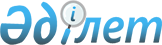 О внесении изменений в решение акима Алатауского района города Алматы от 8 апреля 2014 года за № 1р "Об образовании избирательных участков по Алатаускому району города Алматы"
					
			Утративший силу
			
			
		
					Решение акима Алатауского района города Алматы от 20 марта 2015 года N 2р. Зарегистрировано в Департаменте юстиции города Алматы 27 марта 2015 года за N 1152. Утратило силу решением акима Алатауского района города Алматы от 11 апреля 2019 года № 1
      Сноска. Утратило силу решением акима Алатауского района города Алматы от 11.04.2019 № 1 (вводится в действие по истечении десяти календарных дней после дня его первого официального опубликования).
      В соответствии с Указом Президента Республики Казахстан от 16 апреля 2014 года за № 798 "Об изменении границ города Алматы", пунктом 1 статьи 23 Конституционного Закона Республики Казахстан от 28 сентября 1995 года № 2464 "О выборах в Республике Казахстан" и статьи 37 Закона Республики Казахстан от 23 января 2001 года № 148 "О местном государственном управлении и самоуправлении в Республике Казахстан" аким района РЕШИЛ:
      1. Внести в решение акима Алатауского района города Алматы от 8 апреля 2014 года за № 1р "Об образовании избирательных участков по Алатаускому району города Алматы" (нормативный правовой акт зарегистрирован в Реестре государственной регистрации нормативных правовых актов от 23 апреля 2014 года за № 1029, опубликовано в газете "Алматы ақшамы" от 29 апреля 2014 года за № 49-51 и "Вечерний Алматы" от 01 мая 2014 года за № 51-52) следующие изменения:
      в приложении к указанному решению изменить границы избирательных участков № 36, 37, 485, 486 согласно приложению к настоящему решению.
      2. Произвести государственную регистрацию настоящего нормативного правового акта в Департаменте юстиции города Алматы.
      3. Обеспечить размещение настоящего решения на официальном интернет-ресурсе.
      4. Контроль за исполнением настоящего решения возложить на руководителя аппарата акима Алатауского района Торламбаева Б.О.
      5. Настоящее решение вступает в силу со дня государственной регистрации в органах юстиции и вводится в действие по истечению десяти календарных дней после его первого официального опубликования. Районная избирательная комиссия Алатауского района
Центр: улица Утемисулы, дом 109, общеобразовательная
школа № 169, телефон: 263-78-88
      Избирательный участок № 36
      Центр: город Алматы, микрорайон Аккент, дом 19,
      общеобразовательная школа № 181,
      телефон: 246-70-39
      Границы избирательного участка:
      Восточная граница избирательного участка проходит от улицы Момышулы с пересечением проспекта Райымбека по восточной стороне Карасайского района Алматинской области до Аксайской улицы.
      Южная граница избирательного участка проходит от улицы Аксайская по правой стороне с пересечением улицы Акын Сара.
      Западная граница начиная от улицы Акын Сара до пересечения улицы Момышулы. Северная граница проходит от улицы Момышулы до проспекта Райымбека.
      Избирательный участок № 37
      Центр: город Алматы, микрорайон Акбулак,
      улица Суат коль, дом 41, физико-математическая
      лицей № 178,
      телефон: 392-54-33
      Границы избирательного участка:
      С пересечения улицы Момышулы с проспектом  Райымбека, по проспекту Райымбека в западном направлении до улицы Акбота, по улице Акбота в северном направлении до улицы Баталова, по улице Баталова в  западном направлении до улицы Суханбаева, по улице Суханбаева в южном направлении до улицы Болтекулы, по улице Болтекулы в восточном  направлении до улицы Аксайская, по улице Аксайская в северном  направлении до улицы Акан сери, по улице Акан сери в западном  направлении до улицы Наурыз, по улице Наурыз в северном  направлении до улицы Акын Сара, по улице Акын Сара в восточном  направлении до улицы Аксайская, по улице Аксайская в северном  направлении до Большого Алматинского канала, вдоль Большого  Алматинского канала в восточном направлении до улицы Момышулы, по улице Момышулы до проспекта Райымбека.
      Избирательный участок № 485
      Центр: город Алматы, микрорайон Алгабас, улица Байдибек би,
      дом 16 общеобразовательная школа № 185
      телефон: 306-07-39
      Границы избирательного участка:
      С пересечения улицы Аксайская с улицей  Орталык в северном направлении до улицы Желтоксан, по улице Желтоксан в северном направлении до улицы Конаева, по улице Конаева в восточном направлении до улицы Маметовой, по улице Маметовой в северном направлении до улицы Лермонтова, по улице Лермонтова в северном направлении до улицы Аксайская, по улице Аксайская в южном направлении до улицы Орталык.
      Избирательный участок № 486
      Центр: город Алматы, микрорайон Теректи, улица
      Мектеп дом 6 "б", общеобразовательная школа № 184
      телефон: 388-40-64
      Границы избирательного участка:
      С пересечения улицы Орталык с улицей Аксайская в южном направлении до проспекта Райымбека, по проспекту Райымбека в западном направлении до перекрестка квартала Жетису, по кварталу Жетису в северном направлении до улицы Жас Отау, по улице Жас Отау в восточном направлении до улицы Айналмалы, по улице Айналмалы в восточном направлении до улицы Курылыс, по улице Курылыс в восточном направлении до улицы Жана курылыс, по улице Жана курылыс в северном направлении до улицы Акын Сара, по улице Акын Сара в восточном направлении до улицы Наурыз, по улице Наурыз в южном направлении до улицы Макатаева, по улице Макатаева в восточном направлении до улицы Аксайская, по улице Аксайская в южном направлении до улицы Лермонтова, по улице Лермонтова в западном направлении до улицы Маметовой, по улице Маметовой в южном направлении до улицы Желтоксан, по улице Желтоксан в южном направлении до улицы Орталык, по улице Орталык в юго-восточном направлении до улицы Аксайская.
					© 2012. РГП на ПХВ «Институт законодательства и правовой информации Республики Казахстан» Министерства юстиции Республики Казахстан
				
Аким района
Б.МанзоровПриложение к решению акима
Алатауского района
от 20 марта 2015 года № 2р